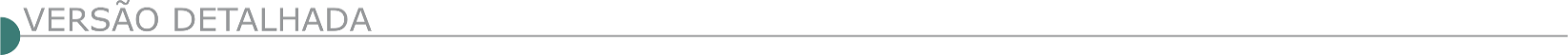 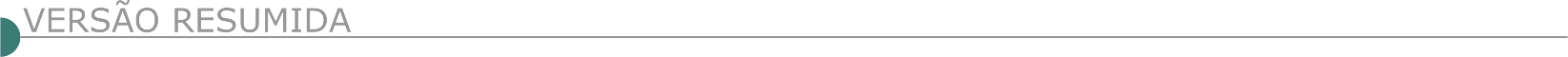 ESTADO DE MINAS GERAISBETIM - EMPRESA DE CONSTRUÇÕES, OBRAS, SERVIÇOS, TRANSPORTES E TRÂNSITO DE BETIM - ECOS AVISO DE LICITAÇÃO. PAC ADM Nº0154/2023 CONCORRÊNCIA PÚBLICA Nº 002/2023. Torna público para conhecimento dos interessados, que fará realizar licitação na modalidade, tipo menor preço. Objeto: Contratação de empresa de engenharia e/ou arquitetura para execução das obras da Escola de Ensino Integral Alterosas, loca- lizada na Avenida Juiz Marco Túlio Isaac, nº 5920, Bairro Jardim das Alterosas 1ª Seção, no município de Betim-MG, com a abertura mar- cada para as 10h00 horas, do dia 28 de novembro de 2023. Os inte- ressados poderão obter a íntegra do Edital e seus Anexos, através do site: https://www.betim.mg.gov.br/portal/editais/1. PREFEITURA MUNICIPAL DE BICAS - AVISO DE CONTRATAÇÃO DIRETA 83/2023. Objeto: Contratação de mão de obra especializada para execução de drenagem na Rua Francisco Gonçalves de Souza, conforme anexo II do Aviso de Contratação Direta. Data para recebimento das propostas: até 31/10/2023 às 14:00h. Início da fase de lances: 31/10/2023, às 14:00h. A íntegra do Aviso de Contratação pode ser obtida no link: www.bicas..gov.br. PREFEITURA MUNICIPAL DE TOMADA DE PREÇOS 008/2023 PROCESSO LICITATÓRIO 080/2023 A prefeitura municipal de Campo Azul – MG, torna público o TOMADA DE PREÇOS 008/2023. Processo licitatório 080/2023 Objeto: contratação de empresa especializada para prestação de serviços na reforma das unidades básicas de saúde das comunidades de são Gregório, riacho dos santos, e vila são José no município de campo azul. Tipo: MENOR PREÇO POR EMPRETITADA GLOBAL. Sessão 10/11/2023, as 09:00horas. Informações na sede da prefeitura municipal na Av. João Antônio de Almeida, 518 – Centro – Campo Azul/MG, site: www.campoazul.mg.gov.br. PREFEITURA MUNICIPAL DE CONGONHAS DO NORTE - AVISO DE LICITAÇÃO - TOMADA DE PREÇOS N° 003/2023 A Prefeitura Municipal de Congonhas do Norte/MG torna público, que realizará no dia 10/11/2023, às 09:00 horas, licitação na modalidade Tomada de Preços n° 003/2023. OBJETO: contratação de empresa especializada para a continuação/ ampliação da Escola Municipal Alegria de Viver, com fornecimento de material e mão de obra, situada na Sede do Município de Congonhas do Norte/MG, objeto do Convênio nº1261001122/2021, celebrado entre o(a) Secretaria De Estado De Educação e o Município de Congonhas do Norte-MG. Maiores informações serão prestados de segunda a sexta-feira, de 08:00 às 16:00horas em sua sede, à Rua João Moreira, n° 22 – Centro, Congonhas do Norte ou pelo Tel.: (0xx31) 9.98551228) ou e-mail: licitação@congonhasdonorte.mg.gov.br.PREFEITURA MUNICIPAL DE COROMANDEL - AVISO DE LICITAÇÃO. TOMADA DE PREÇOS Nº 17/2023. Será realizado no dia 14/11/2023 às 08:00hs o Processo n° 195/2023, do Tipo Menor Preço Global. Objeto: Contratação de empresa especializada em engenharia para execução de obras de estação elevatória de água potável, para atender as necessidades de abastecimento no loteamento setor comercial e no bairro Gameleiras.PREFEITURA MUNICIPAL DE ESPÍRITO SANTO DO DOURADO - AVISO DE LICITAÇÃO - TOMADA DE PREÇO - Nº 00002/2023 PROCESSO ADMINISTRATIVO Nº 00295/2023  Objeto: Contratação de empresa especializada para execução de obra de pavimentação com piso intertravado, com drenagem superficial, em trecho da Serra da Jangada, Bairro Machadinho, no Município de Espírito Santo do Dourado/ MG, conforme especificações técnicas do projeto. O edital na íntegra encontra-se disponível no sítio eletrônico www.espdourado.mg.gov.br. Maiores informações poderão ser obtidas através do Setor de Licitações pelo Telefone (35) 3454-1000 ou pelo e-mail licita@espdourado.mg.gov.br. As propostas serão recebidas até as 09h00min do dia 13 de novembro de 2023. PREFEITURA MUNICIPAL DE ITAMBÉ DO MATO DENTRO AVISO DE LICITAÇÃO - CONCORRÊNCIA ELETRÔNICA N° 004/2023 Torna-se público a Concorrência Eletrônica nº 004/2023 cujo objeto é a Contratação de empresa especializada para construção de ponte com vigas metálicas e tabuleiro em concreto armado, ponte sobre o Rio das Posses (LATITUDE 19° 24’ 4.77” S / LONGITUDE 43° 23’ 58.80” O), conforme projeto, planilha orçamentária de custo, memória de cálculo, memorial de descritivo, cronograma físico-financeiro, entre outros, que será executada através de recursos municipais e estaduais (doação das vigas), com fornecimento de materiais, mão-de-obra e equipamentos necessários à execução. Abertura: 06/12/2023 as 09h30min. Site para realização do pregão: www.licitanet.com.br. O Edital e seus anexos estarão à disposição dos interessados no site www.itambedomatodentro.mg.gov.br, no site www.licitanet.com.br, no Portal Nacional de Compras Públicas (https://www.gov.br/pncp/pt-br), poderá ser solicitado pelo e-mail: licitacoes@itambedomatodentro.mg.gov.br. Quaisquer informações poderão ser obtidas pelos telefones (31) 3500-1699, opção 4. EDITAL RETIFICADO CONCORRÊNCIA ELETRÔNICA Nº 003/2023. A Agente de Contratação do Município de Itambé do Mato Dentro/MG, nomeada pela Portaria n. 031/2023, de 18 de abril de 2023, torna público para conhecimento dos interessados a retificação do Edital da Concorrência Eletrônica nº 003/2023, cujo objeto é a Contratação de empresa especializada para execução de obra de construção de unidades habitacionais na zona urbana e rural no município Itambé do Mato Dentro, CEP: 35820-000, com fornecimento de materiais, mão-de-obra e equipamentos necessários à execução. Retifica-se o edital com a correção dos itens 7.1.34, 14.2 e 17.3, letras a, c e d do Anexo 1 - Termo de Referência, correção do item 4 do Anexo 1.1 - Estudo Técnico Preliminar, correção dos itens 6.2 e 8.1.34 do Anexo 5 – Minuta do Contrato. Altera-se a data da abertura da sessão para o dia 14/11/2023 as 09h30min. O Edital e seus anexos estarão à disposição dos interessados no site www.itambedomatodentro.mg.gov.br, no site www.licitanet.com.br, no Portal Nacional de Compras Públicas (https://www.gov.br/pncp/ptbr), poderá ser solicitado pelo e-mail: licitacoes@itambedomatodentro.mg.gov.br. Quaisquer informações poderão ser obtidas pelos telefones (31) 3500-1699, opção 4.PREFEITURA MUNICIPAL DE ITUMIRIM - TOMADA DE PREÇO Nº 10/2023 O Município de Itumirim torna público para conhecimento dos interessados edital de Tomada de Preço nº– 10/2023 Processo Licitatório nº 91/2023 Objeto: Contratação de empresa especializada para execução de obra de construção de Posto de Saúde no Distrito de Rosário do Rio Grande, conforme projeto básico anexo a este edital, incluindo o fornecimento de materiais, equipamentos e mão de obra. Recebimento dos envelopes até o dia 14/11/2023 às 09hs00min, na Praça dos Três Poderes, 160 – entro – tumirim/MG. nformações (35) 3823 1445 ou site: www.itumirim.mg.gov.br. MARIANA/MG -  SAAE - AVISO RETIFICAÇÃO DE LICITAÇÃO– TOMADA DE PREÇOS- TP 004/2023 - PRC 033/2021 Torna público para conhecimento e participação de todo aquele a quem interessar que fará realizar licitação na modalidade de Tomada de preços, do Tipo Menor preço Global destinada à xecução das obras de implantação do sistema de Abastecimento de água – saa, Vila real Alto do osário, em Mariana, Minas Gerais. em conformidade com as especificações dos serviços estabelecidos no termo de referência. Data da ealização: 10/11/2023 às 08h00min. O edital completo deverá ser retirado no setor de licitações do AA (omissão ermanente de Licitações), localizado à Rua José Raimundo Figueiredo, nº580, Bairro São Cristóvão, CEP: 35.425-059, Mariana/MG, no horário das 07h às 12h00min e das 13h às 16h ou, no endereço eletrônico www.saaemariana.mg.gov.br; ou www.mariana.mg.gov.br, no campo “Diário Oficial” ou, através do e-mail licitacao@saaemariana.mg.gov.br. Comissão Permanente de Licitações. Informações: tel. (31) 3558-3060.PREFEITURA MUNICIPAL DE MORRO DO PILAR - CONCORRÊNCIA Nº 6/2023 O Município de Morro do Pilar - Torna público para conhecimento dos interessados o Processo nº 124/2023 - Concorrência Pública nº 006-2023. Cujo objetivo a reforma do centro de saúde do Município de Morro do Pilar/MG. Data de abertura 24/11/2023 as 09:00. Maiores informações poderão ser prestadas pelo telefone (31) 3866 5249 ou através do e-mail: licitacao@morrodopilar.mg.gov.br. NACIP RAYDAN CÂMARA MUNICIPAL AVISO DE LICITAÇÃO - PREGÃO PRESENCIAL Nº 001/23. EDITAL N.º 007/23. Objeto: Constitui objeto do presente a contratação de empresa especializada para a prestação de serviços de Construção Civil, para a construção do prédio da Câmara Municipal de Nacip Raydan-MG com serviços e insumos. informações do pregão através do telefone (33) 3294-1460 e pelo e-mail: camaranacipmg@yahoo.com, Praça nossa Senhora da Penha, S/N, Centro, CEP: 39718-000, Nacip Raydan-MG, que acontecera no dia 06 de novembro de 2023.PREFEITURA MUNICIPAL DE NOVA LIMA - AVISO DE LICITAÇÃO PREGÃO ELETRÔNICO Nº 94/2023 O Município de Nova Lima torna público, que fará realizar o Pregão Eletrônico - nº 94/2023. Objeto: Contratação de empresa especializada para Reforma, Revitalização e Requalificação de Praças, Canteiros e Áreas Públicas no Município de Nova Lima/MG. Data de realização 13/11/2023 às 09:00 h. O edital poderá ser retirado no site www.nova-lima.mg.gov.br, em Portal da Transparência/Publicações. PREFEITURA MUNICIPAL DE OURO BRANCO AVISO DE LICITAÇÃO CONCORRÊNCIA PÚBLICA Nº 9/2023PREFEITURA MUNICIPAL DE OURO BRANCO AVISO DE LICITAÇÃO DA CONCORRÊNCIA PÚBLICA nº 009/2023 - PRC nº 192/2023 que tem por objeto a CONTRATAÇÃO DE EMPRESA PARA PRESTAÇÃO DE SERVIÇOS DE PAVIMENTAÇÕES DAS RUAS GOIÂNIA E FERNANDO DE NORONHA, NO BAIRRO NOVA SERRANA. As propostas poderão ser anexadas a partir das 08:00 horas do dia 25/10/2023 até as 08:00 horas do dia 06/12/2023. A sessão pública para disputa de preços será às 09:00 horas do dia 06/12/2023, na plataforma BLL - BOLSA DE LICITAÇÕES DO BRASIL - www.bll.org.br. O critério de julgamento será MENOR PREÇO GLOBAL. A cópia do instrumento convocatório poderá ser retirada na plataforma da BLL, na Gerência de Licitação da Prefeitura, no site oficial do Município de Ouro Branco - www.ourobranco.mg.gov.br ou diretamente na Gerência de Licitação da Prefeitura, localizada no Edifício-Sede da Prefeitura Municipal de Ouro Branco, Praça Sagrados Corações, nº 200, Centro, no horário de 13 às 17 horas, fone: (031) 3938-1011.PREFEITURA MUNICIPAL DE PARÁ DE MINAS - CONCORRÊNCIA Nº 011/2023 PRC Nº 217/23. Objeto: Contratação de empresa para serviço de pavimentação asfáltica em estradas municipais. Tipo: menor preço. Abertura: 28/11/23 às 14:00 horas. O edital poderá ser obtido na íntegra na Diretoria de Compras e Contratos ou através do site https://parademinas.mg.gov.br/licitacoes/. PREFEITURA MUNICIPAL DE PINTÓPOLIS - PREGÃO PRESENCIAL Nº 039/2023 Prefeitura Municipal De Pintopolis/Mg, torna publico que realizará Pregão Presencial 039/2023.Objeto: Registro de Preços para futura e eventual contratação de empresa para prestação de serviços de limpeza de estradas vicinais e vias urbanas, tais como: capina, poda, caiação em meio fio, carpinteiro, calceteiro, pintor dentre outros com fornecimento de materiais e equipamentos necessários. Data da abertura das propostas, dia 09/11/2023 às 08:30h. maiores informações pelo e-mail: licitacaopintopolis@yahoo.com.PREFEITURA MUNICIPAL DE PIRANGUÇU - PROCESSO LICITATÓRIO N° 081/2023 TOMADA DE PREÇOS 004/2023Contratação de empresa para Obra de Reforma da Escadaria do Antigo Correio e da Praça Paulo Chiaradia. Abertura 22/11/2023 as 09:00 horas. Dúvidas e-mail compras@pirangucu.mg.gov.br. Outras Informações pelo site www.pirangucu.mg.gov.br ou pelo telefone (35) 3643-1222 das 08:00 as 16:00PREFEITURA MUNICIPAL DE POMPÉU - PROCESSO LICITATÓRIO190/2023 CONCORRÊNCIA PÚBLICA 015/2023 Objeto:Contrataçãode empresa para construção de muro de alvenaria e passeio no Centro de Atenção Psicossocial (CAPS), de acordo com o repasse de Estruturação Especializada em Saúde Mental, Proposta nº 12448012000116001,Tipo “Menor Preço”,critério de julgamento “Menor Preço Global”.Data da abertura:28/11/2023 às 08:00h. Informações:Tel: (37) 3523 8508.O edital poderá ser obtidonoemail: editaislicitacao@pompeu.mg.gov.br ou site www.pompeu.mg.gov.br. PREFEITURA MUNICIPAL DE PONTE NOVA - PREGÃO ELETRÔNICO Nº 85/2023 - (LEI Nº 14.133/2021)Objeto: Pregão Eletrônico - Reforma e ampliação do CRAS - Bairro Novo Horizonte - Edital a partir de: 26/10/2023 das 12:00 às 16:00 Hs - Endereço: Av. Caetano Marinho Nº 306 - Paço Municipal - Centro - Centro - Ponte Nova (MG) - Entrega da Proposta:  a partir de 26/10/2023 às 12:00Hs - Abertura da Proposta:  em 16/11/2023 às 13:00Hs, no endereço: www.compras.gov.br.PREFEITURA MUNICIPAL DE PRESIDENTE JUSCELINO - AVISO DE LICITAÇÃO - TOMADA DE PREÇOS Nº 015/2023 O Município de Presidente Juscelino/MG torna público, para conhecimento dos interessados, que às 09:00 horas do dia 13 de novembro de 2023, no Prédio da Prefeitura Municipal, será realizada a sessão para recebimento e abertura dos envelopes contendo a Proposta e Documentação– Tomada de Preços nº 015/2023, do tipo “MENOR PREÇO “ Contratação de empresa para construção de ponte com aduelas de concreto armado, em Presidente Juscelino/MG. Edital e maiores informações com o Presidente da Comissão de Licitação, pelo telefone (38) 3724-1239 ou e-mail: licitacao@presidentejuscelino.mg.gov.br. PREFEITURA MUNICIPAL DE TIMÓTEO/MG - CONCORRÊNCIA ELETRÔNICA Nº 013/2023 O Município de Timóteo torna público o Edital da Concorrência Eletrônica nº 013/2023, Processo Administrativo nº 181/2023, que tem por objeto a contratação de serviços de engenharia ou arquitetura e urbanismo para execução de alambrado no campo do Vila Nova, no Bairro Quitandinha, Município de Timóteo/MG, com recurso de Emenda Especial, conforme condições e exigências estabelecidas neste edital e seus anexos. Abertura: 16/11/2023, às 13:00 horas, no site www.comprasgov.br. O presente Edital e seus anexos encontram-se à disposição dos interessados nos sites http://transparencia.timoteo.mg.gov.br/licitacoesou www.compras.gov.br. Melhores informações na Gerência de Compras e Licitações da Prefeitura Municipal de Timóteo, localizada na Av. Acesita, nº. 3.230, Bairro São José, Timóteo/MG, pelos telefones: (31) 3847-4701 e (31) 3847-4753 ou pelo e-mail: comprastimoteo@gmail.com. PREFEITURA MUNICIPAL DE UBERABAAVISO DO EDITAL DA CONCORRÊNCIA ELETRÔNICA Nº 017/2023 Objeto: CONTRATAÇÃO DE EMPRESA DE ENGENHARIA PARA PRESTAÇÃO DE SERVIÇOS COMUNS DE CONSTRUÇÃO DE QUADRA POLIESPORTIVA NA ESCOLA MUNICIPAL PROFESSORA ESTHER LIMÍRIO BRIGAGÃO, em atendimento à Secretaria de Educação [SEMED]. Tipo: Menor preço global. Recebimento das propostas por meio eletrônico: A partir das 16h00 do dia 26/10/2023. Fim do recebimento das propostas/Início da Disputa: Às 08h00 do dia 19/12/2023. Abertura da Sessão de Disputa de Preços: Às 10h00 do dia 19/12/2023. Valor estimado da licitação: R$ 1.065.650,60. Fontes de recursos: Convênio/Próprios. Informações: O Edital da Concorrência Eletrônica nº 017/2023 estará disponível a partir das 16h00min do dia 26/10/2023 nos seguintes acessos: · Portal eletrônico oficial do Município de Uberaba/MG, pelo link: https://prefeitura.uberaba.mg.gov.br/portalcidadao/; · Portal Nacional de Compras Públicas (PNCP), pelo link: https://www.gov.br/pncp/pt-br; · Plataforma eletrônica de licitações (LICITAR DIGITAL), pelo link: https://ammlicita.org.br/. Demais informações podem ser obtidas pelo telefone: (34) 3318-0938 ou pelo e-mail: operacionalização.ucc@uberaba.mg.gov.br. CODAU - COMPANHIA OPERACIONAL DE DESENVOLVIMENTO, SANEAMENTO E AÇÕES URBANAS - PREGÃO ELETRÔNICO Nº. 143/2023 Torna público que marcou a licitação, modalidade PREGÃO ELETRÔNICO nº. 143/2023, do tipo MENOR PREÇO POR HORA TRABALHADA, objetivando a contratação de empresa especializada para prestação de serviços de desobstrução de redes de esgoto através de dispositivo de hidrojateamento e sucção de fossas sépticas, limpeza de caixas de areia e canaletas das Estações de Tratamento e Elevatórias de Esgoto, conforme condições constantes no termo de referência anexo II, em atendimento à solicitação da Diretoria de Desenvolvimento e Saneamento. Lei Federal 14.133/2021, Decreto Federal nº 10.024/2019, Decreto Municipal nº. 3815/2023. Data/horário para realização da licitação: 09h do dia 13 de novembro de 2023. Local aquisição do edital Av. Leopoldino de Oliveira nº. 5100 – Uberaba/MG. Informações pelo telefone (0xx34) 3318-6036/6037. Site e plataforma para realização do pregão eletrônico https://licitanet.com.br/. MINISTÉRIO DA EDUCAÇÃO - UNIVERSIDADE FEDERAL DE ITAJUBÁ - PREGÃO ELETRÔNICO Nº 54/2023 - (DECRETO Nº 10.024/2019)Objeto: Pregão Eletrônico - Contratação de empresa com fornecimento de material e mão de obra para reforma dos banheiros do pavimento superior do Bloco B-03, da UNIFEI Campus Itajubá/MG, conforme condições, quantidades e exigências estabelecidas neste Edital e seus anexos. Edital a partir de: 26/10/2023 das 08:00 às 17:00 Hs - Endereço: Av. Bps, Nr. 1303 - Pinheirinho - Itajubá (MG) - Telefone: (0xx35) 36291125 - Entrega da Proposta:  a partir de 26/10/2023 às 08:00Hs - Abertura da Proposta:  em 09/11/2023 às 10:00Hs, no endereço: www.compras.gov.br.ESTADO DO ACREPREFEITURA MUNICIPAL DE RIO BRANCO AVISO DE LICITAÇÃO CONCORRÊNCIA Nº 12/2023Objeto: contratação de empresa de engenharia para execução de serviços de construção de unidade básica de saúde, no bairro Panorama, no município de Rio Branco - Acre Origem: Secretaria Municipal de Educação - SEME Data da Abertura: 27/11/2023 às 9h (nove horas). Retirada do Edital: 26/10/2023 à 24/11/2023 - Horário: 8h às 12h e 14h às 17h. Por meio do e-mail: cpl01@riobranco.ac.gov.br ou no link  www.drive.google.com/drive/folders/1iGk2J7WY_fFs4Z_OBX4zwc_U_OQr117r?usp=sharing CPL01/PMRB - R. Rui Barbosa, 325 - Centro, Rio Branco - AC, CEP: 69.900-084.ESTADO DA BAHIAPREFEITURA MUNICIPAL DE PINDAÍ AVISOS DE LICITAÇÃO CONCORRÊNCIA ELETRÔNICA Nº 5/2023 O Município de Pindaí-BA, torna pública a licitação Concorrência Eletrônica nº 005/2023, que tem por objeto a execução de serviços de limpeza de vias públicas, tipo menor preço global. Data: 09/11/2023, às 08:30 horas na sede da Prefeitura Municipal. O Edital e atos posteriores podem ser consultados no site http://www.pindai.ba.gov.br. Telefone: (77) 3667-2245.ESTADO DO MATO GROSSODNIT - SUPERINTENDÊNCIA REGIONAL EM MATO GROSSO AVISO DE ALTERAÇÃO PREGÃO Nº 446/2023 Comunicamos que o edital da licitação supracitada, publicada no D.O.U de 06/10/2023 foi alterado. Objeto: Pregão Eletrônico - Contratação de empresa especializada para Execução dos Serviços de Manutenção Rodoviária (Conservação/Recuperação) na Rodovia BR-163/MT, Trecho: Div. MS/MT Div. MT/PA, Subtrecho: Entr. BR-251/MT020(Contorno Norte de Cuiabá) - Entr. MT-400 (Sucurí), Segmento: km 25,50 ao km 35,00, Extensão: 9,50 km, CódigoSNV: 163CMT1015 -163CMT1020 (Versão 202301B), conforme especificações técnicas, condições e quantitativos estabelecidos no Edital e seus Anexos. Total de Itens Licitados: 00001 Novo Edital: 24/10/2023 das 08h00 às 12h00 e de13h30 às 17h30. Endereço: Rua 13 de Junho, 1296 Centro Sul - CUIABA - MT. Entrega das Propostas: a partir de 24/10/2023 às 08h00 no site www.comprasnet.gov.br. Abertura das Propostas: 09/11/2023, às 10h30 no site www.comprasnet.gov.br.ESTADO DO MATO GROSSO DO SULDNIT - SUPERINTENDÊNCIA REGIONAL NO MATO GROSSO DO SUL  - AVISO DE LICITAÇÃO PREGÃO ELETRÔNICO Nº 466/2023 - UASG 393010 Nº PROCESSO: 50619001882202335. Objeto: Contratação de empresa para Execução dos Serviços Necessários de Manutenção Rodoviária (Conservação/Recuperação) nas Rodovias BR-262/MS (1) e BR-359/MS (2), Segmentos: Km 708,00 ao Km 781,60 (1) e Km 523,90 ao Km 529,80 (2) , conforme condições, quantidades e exigências estabelecidas neste instrumento e seus anexos.. Total de Itens Licitados: 1. Edital: 24/10/2023 das 08h00 às 11h30 e das 13h30 às 17h00. Endereço: Rua Antonio Maria Coelho, 3099 - Bairro Jardim Dos Estados, - Campo Grande/MS ou https://www.gov.br/compras/edital/393010-5-00466-2023. Entrega das Propostas: a partir de 24/10/2023 às 08h00 no site www.gov.br/compras. Abertura das Propostas: 07/11/2023 às 10h00 no site www.gov.br/compras. Informações Gerais: Https://www.gov.br/dnit/pt-br EDITAL:https:// www.gov.br/dnit/pt-br/assuntos/licitacoes/superintendencias/editaisdelicitacoes/ ESCLARECIMENTOS: scl.ms@dnit.gov.br. ESTADO DA PARAÍBADNIT - SUPERINTENDÊNCIA REGIONAL NA PARAÍBA AVISO DE LICITAÇÃO PREGÃO ELETRÔNICO Nº 459/2023 - UASG 393017 Nº PROCESSO: 50613001479202366. Objeto: Contratação de empresa para execução de Serviços de Manutenção (Conservação/Recuperação) na Rodovia BR-230/PB com vistas à execução de Plano Anual de Trabalho e Orçamento -P.A.T.O., para 03 (três) anos da Rodovia BR-230/PB, do trecho Cabedelo - Div. PB/CE, do subtrecho: Porto (Cabedelo) - Entr. BR-101/PB (A), do Segmento: km 0,00 ao km 28,20, com uma extensão total de 28,20km (segmento duplicado). Total de Itens Licitados: 1. Edital: 25/10/2023 das 08h00 às 12h00 e das 13h00 às 17h00. Endereço: Av. Cel. Estevao D´avila Lins, 392-cruz Das Armas, - João Pessoa/PB ou https://www.gov.br/compras/edital/393017-5-00459-2023. Entrega das Propostas: a partir de 25/10/2023 às 08h00 no site www.gov.br/compras. Abertura das Propostas: 09/11/2023 às 10h00 no site www.gov.br/compras. ESTADO DO RIO GRANDE DO NORTEDNIT - SUPERINTENDÊNCIA REGIONAL NO RIO GRANDE DO NORTE AVISO DE LICITAÇÃO RDC ELETRÔNICO Nº 485/2023 - UASG 393021 Nº PROCESSO: 50614.002232/2023. Objeto: Contratação de empresa para execução de serviços de construção de 10 (dez) passarelas de oedestres na Rodovia BR 304/RN, inclusive dispositivos de segurança, iluminação, dispositivos de acessibilidade, calçadas, baias de ônibus com abrigo e passagem para pedestres - Lote Único. Total de Itens Licitados: 1. Edital: 25/10/2023 das 08h00 às 12h00 e das 13h00 às 17h00. Endereço: Av. Bernardo Vieira 3656, Lagoa Nova, Lagoa Nova - Natal/RN ou https://www.gov.br/compras/edital/393021-99-00485-2023. Entrega das Propostas: a partir de 25/10/2023 às 08h00 no site www.gov.br/compras/pt-br/. Abertura das Propostas: 20/11/2023 às 10h00 no site www.gov.br/compras/pt-br/. PREFEITURA MUNICIPAL DE NATAL SECRETARIA MUNICIPAL DE OBRAS PÚBLICAS E INFRAESTRUTURA SEMOPI CONCORRÊNCIA Nº 23/2023 - SEINFRA A Comissão Permanente de Licitação da Secretaria Municipal de Infraestrutura - SEINFRA, localizada na Av. Presidente Bandeira, 2280 - Lagoa Seca, Natal-RN, telefone 3232-8121, torna público que está marcando a licitação cujo objetivo, data e hora seguem abaixo elencados. Processo: SMS 20230381856 CONCORRÊNCIA Nº 023/2023 - SEINFRA - Objeto: CONTRATAÇÃO DE EMPRESA DE ENGENHARIA/ARQUITETURA PARA EXECUÇÃO DOS SERVIÇOS DE CONSTRUÇÃO DA SEGUNDA ETAPA HOSPITAL MUNICIPAL DE NATAL - HMN. Data: 27/11/2023. Hora: 09:h00min. O edital da referida licitação, encontra-se fixado no Quadro de Aviso da SEINFRA, assim como à disposição dos interessados no citado local, bem como pode ser solicitado no email: cplsemovnatal@hotmail.com.CONCORRÊNCIA Nº 24/2023 - SEINFRA A Comissão Permanente de Licitação da Secretaria Municipal de Infraestrutura - SEINFRA, localizada na Av. Presidente Bandeira, 2280 - Lagoa Seca, Natal-RN, telefone 3232-8121, torna público que está marcando a licitação cujo objetivo, data e hora seguem abaixo elencados. Processo: SEINFRA 20230346040 CONCORRÊNCIA Nº 024/2023 - SEINFRA - Objeto: CONTRATAÇÃO DE EMPRESA ESPECIALIZADA EM ENGENHARIA/ARQUITETURA PARA EXECUÇÃO DOS SERVIÇOS DE RESTAURAÇÃO E REESTRUTURAÇÃO GEOMÉTRICA DA AVENIDA INDUSTRIAL JOÃO FRANCISCO MOTTA - BR 226 - NATAL/RN. Data: 28/11/2023. Hora: 09:h00min. O edital da referida licitação, encontra-se fixado no Quadro de Aviso da SEINFRA, assim como à disposição dos interessados no citado local, bem como pode ser solicitado no email: cplsemovnatal@hotmail.com. ESTADO DE SÃO PAULOSABESP – COMPANHIA DE SANEAMENTO BÁSICO DO ESTADO DE SÃO PAULO - AVISO DE LICITAÇÃO PREGÃO SABESP RM 2730/23 Prestação de serviços de engenharia para crescimento vegetativo, combate a perdas e manutenção operacional nos Sistemas Água e Esgoto dos municípios de: Botucatu, São Manuel, Agudos, Arealva, Areiópolis, Pratânia, Pederneiras, Charqueada, Bocaina, Boracéia, Águas de São Pedro, Dourado, Santa Maria da Serra e Torrinha. Edital disponível para download a partir de 25/10/2023 no site www.sabesp.com.br/licitacoes, mediante obtenção de senha e credenciamento no acesso "Cadastro de Fornecedor". Problemas com o site, contatar (11) 3388-6984 ou informações (14) 3811-8220. Envio das "Propostas" a partir das 00h00 do dia 13/11/2023 até as 9h00 do dia 14/11/2023 no site acima. Às 9h00 será dado início a sessão pública. PREFEITURA MUNICIPAL DE EUCLIDES DA CUNHA PAULISTA - CONCORRÊNCIA PÚBLICA O Município de Euclides da Cunha Paulista, torna público a realização da licitação na modalidade CONCORRÊNCIA PÚBLICA, do tipo MENOR PREÇO POR EMPREITADA GLOBAL autuado sob nº 01/2023 visando a contratação de empresa especializada para execução de pavimentação asfáltica, guias e sarjetas em ruas do jardim Balneário, no Município de Euclides da Cunha Paulista/SP - Data da realização: dia 27/11/2023 - 08:30 horas - - LOCAL: Sala de Licitações da prefeitura municipal de Euclides da Cunha Paulista. O edital poderá ser baixado gratuitamente em www.euclidesdacunha.sp.gov.br. Formalização de consultas e maiores informações: Setor de Licitações - Paço Municipal na Antonio Joaquim Mano, 02 - Centro - Euclides da Cunha Paulista - Fone (18) 99812-3451 - e-mail: licitações@euclidesdacunha.sp.gov.br.PREFEITURA MUNICIPAL DE SÃO VICENTE  AVISO DE LICITAÇÃO CONCORRÊNCIA PÚBLICA Nº 30/2023 PROCESSO ADMINISTRATIVO Nº 32.630/23OBJETO: Contratação de empresa para execução de obra de Drenagem e Pavimentação da Rua Garanhuns - Vila Ponte Nova - São Vicente/SP - ABERTURA: 24/11/2023 ás 10:00 horas, na Sala de Reuniões do Departamento de Compras e Licitações, localizada no Paço Municipal, à Rua Frei Gaspar, 384, 1º andar - Sala 23 - São Vicente/SP. Edital completo poderá ser retirado gratuitamente no site da Prefeitura Municipal de São Vicente, através da página www.saovicente.sp.gov.br a partir do dia 24/10/2023AVISO DE LICITAÇÃO CONCORRÊNCIA PÚBLICA Nº 31/2023 PROCESSO ADMINISTRATIVO Nº 33.689/23 OBJETO: Contratação de empresa para execução de obra de Pavimentação da Rua José Saturnino dos Santos - Jardim Rio Negro - São Vicente/SP - ABERTURA: 24/11/2023 ás 15:00 horas, na Sala de Reuniões do Departamento de Compras e Licitações, localizada no Paço Municipal, à Rua Frei Gaspar, 384, 1º andar - Sala 23 - São Vicente/SP. Edital completo poderá ser retirado gratuitamente no site da Prefeitura Municipal de São Vicente, através da página www.saovicente.sp.gov.br a partir do dia 24/10/2023PREFEITURA MUNICIPAL DE SOROCABA AVISO DE LICITAÇÃO CONCORRÊNCIA PÚBLICA Nº 17/2023 Acha-se aberta na Prefeitura de Sorocaba a Concorrência Pública n.º 017/2023 - Processo CPL n.º 403/2023 - DESTINADA A CONTRATAÇÃO DE EMPRESA DE ENGENHARIA ESPECIALIZADA PARA EXECUÇÃO DE OBRAS GERAIS PARA CONSTRUÇÃO DA NOVA RODOVIÁRIA DE SOROCABA (FINANCIAMENTO INTERNACIONAL). Abertura dia 24/11/2023, às 09h:30min. Edital gratuito disponível no site: https://bit.ly/3rUKfS9 e informações pelo tel. (15) 3238-2525/ 2104/ 2106.PREFEITURA MUNICIPAL DE JARINU AVISO DE LICITAÇÃO CONCORRÊNCIA PÚBLICA Nº 003/2023 Encontra-se aberto na Prefeitura Municipal de Jarinu, Concorrência Pública nº 003/2023 - Edital n° 076/2023 - Processo n° 066/2023 do tipo menor preço global, sob o regime de empreitada. Objeto: contratação de empresa legalmente estabelecida e especializada, para execução de obra de engenharia de drenagem e pavimentação parcial em perímetro urbano, a qual será executada nas Ruas/Avenidas Trento (Trecho), Nápoles, Anita Garibaldi, Mazarini, Bari, Marco Antônio, Latina e America (Drenagem) todas localizadas na Vila Nova Trieste. O prazo para recebimento dos envelopes de documentos de habilitação e proposta comercial até dia 30 de novembro de 2023 às 09H00M. Abertura dos envelopes dia 30 de novembro de 2023 às 09H00M. O Edital na íntegra se encontra a disposição dos interessados no site www.jarinu.sp.gov.br. Informações através do telefone (11) 4016-8200.PREFEITURA MUNICIPAL DE SANTOS AVISO DE LICITAÇÃO CONCORRÊNCIA Nº 13917/2023 A Comissão supramencionada, situada na Rua Dom Pedro II, nº 25 - 4º Andar - Centro - Santos, CEP 11.010-080, comunica que, de acordo com a Lei Federal nº 8.666/93 e a Lei Municipal nº 3.327/2016, está procedendo à seguinte licitação: CONCORRÊNCIA Nº 13917/2023 - tipo menor preço PROCESSO Nº 47903/2023-60 REGIME DE EXECUÇÃO: Empreitada por preço unitário. OBJETO: Contratação de empresa para execução de obras de reforma geral e ampliação da CODEVIDA com implantação do Hospital Veterinário na Zona Noroeste - Bairro Bom Retiro - Santos/SP, incluindo material, equipamentos e mão de obra. UNIDADE REQUISITANTE: Secretaria Municipal de Meio Ambiente Entrega dos envelopes: até às 11h00 do dia 27/11/2023, na sala de reunião da Comissão Permanente de licitações no local supramencionado. Abertura dos envelopes: 27/11/2023 às 11h15 no mesmo local. Vistoria Técnica Obrigatória: A vistoria técnica dar-se-á de segunda a sexta feira, das 9h00 às 12h00 ou das 14h00 às 17h00, no seguinte local: Rua Amadeo Barbielini esquina com Rua João Fracarolli - Bom Retiro - Centro/SP, mediante agendamento através dos tels. (13) 3201-5151, 3201-5474, 3201-5155 ou 3201-5154 com o Arq. Roger Guerra ou a Seção Administrativa do Departamento. A sessão de abertura dos envelopes poderá ser acompanhada pelo público em geral, no link http://www.santos.sp.gov.br/licitasantos/ (acessar 13917/2023-Download) Cópia do Edital da Concorrência poderá ser consultada, a partir do dia 26/10/2023, no site da Prefeitura de Santos no link do licitasantos: http://www.santos.sp.gov.br/licitasantos/ (acessar 13917/2023-Download) Maiores informações poderão ser obtidas através do telefone (013) 3201-5733 ou 3201-5165, ou através pelo e-mail: comlic1@santos.sp.gov.br, no horário das 08h00 às 17h00. Para qualquer esclarecimento, entrar em contato: telefone (13) 3201-5009, email: comlic3@santos.sp.gov.br. ESTADO DE SERGIPEPREFEITURA MUNICIPAL DE ARACAJU EMPRESA MUNICIPAL DE OBRAS E URBANIZAÇÃO AVISO DE ADIAMENTO CONCORRÊNCIA Nº 11/2023 A Empresa Municipal de Obras e Urbanização - EMURB - (Aracaju/SE) vem através deste, tornar público, a NOVA DATA da Presente Licitação para o dia 28.11.2023 às 09:00 horas, tendo em vista alterações de cunho Técnico, Administrativo e Financeiro no Edital da CONCORRÊNCIA Nº. 11/2023, que tem como Objeto a Contratação de Empresa, visando a Execução de Obras para a Requalificação com Construção de Infraestrutura na Orla do Rio Sergipe - Bairro Coroa do Meio no Município de Aracaju/SE (1ª e 2ª Etapas). VALOR ESTIMADO: R$ 39.003.508,63 (Trinta e Nove Milhões, Três Mil, Quinhentos e Oito Reais e Sessenta e Três Centavos). PRAZO DE EXECUÇÃO: 12 (Doze) meses. RECURSOS ORÇAMENTARIOS PREVISTOS: Órgão: 26 - SETUR, Unidade Orçamentária: 26.101 - APOIO A PROJETOS DE INFRAESTRUTRA TURÍSTICA - ORLA DA COROA DO MEIO, Ação: 1007 - PROJETOS A CARGO DA SETUR, Natureza de Despesa: 44905100 - Obras e Instalações, SubElemento: 44905100 - Obras e Instalações, Fonte: 17000000 - Recursos, Contrato de Repasse nº 1086996-00/941587/2023/MTUR/CAIXA, SD 43/2023 e TCT nº. 01/2023 - SETUR/EMURB. REGÊNCIA LEGAL: Lei nº. 8.666/93 com suas alterações. Sendo este Aviso para ciência dos interessados. Demais dados permanecem inalterados. LOCAL DE REALIZAÇÃO: Sede da Empresa Municipal de Obras e Urbanização - EMURB, localizada na Avenida Augusto Franco, nº. 3.340, Bairro Ponto Novo - Aracaju/SE. O Edital, seus Anexos e Adendos, poderão ser lidos/examinados e/ou obtidos, no horário das 08h às 13h e das 15h às 17h, de segunda a sexta-feira, no Setor de Licitações de Obras e Serviços de Engenharia no endereço acima. Serão também disponibilizados na página web, no endereço www.aracaju.se.gov.br/aracajucompras. ESTADO DO TOCANINSPREFEITURA MUNICIPAL DE PALMAS AVISO DE LICITAÇÃO CONCORRÊNCIA PÚBLICA N° 3/2023 A Secretaria Municipal de Infraestrutura e Serviços Públicos, por meio da Superintendência de Compras e Licitação, torna pública a Concorrência n° 003/2023 - 4ª Publicação, cujo objeto é a execução de obras de recuperação, reforço e reabilitação de Obras de Artes Especiais - OAE's no Município de Palma -TO, instruída no processo nº 2023009545. O edital poderá ser examinado no sítio http://prodata.palmas.to.gov.br:8080/sig/app.html#/transparencia/licitacoestransparencia/. Designada a sessão de abertura para 28/11/2023, às 14h00 na sala de licitações desta Superintendência, situada na Qd. 401 Sul, Av. Joaquim Teotônio Segurado, CJ. 01, LT. 19-A, Plano Diretor Sul, Palmas -TO. Mais informações em dias úteis, pelos telefones (63)3212-7244/7243 ou pelo ou e-mail: , horário das 13h00 às 19h00.	- PUBLICIDADE -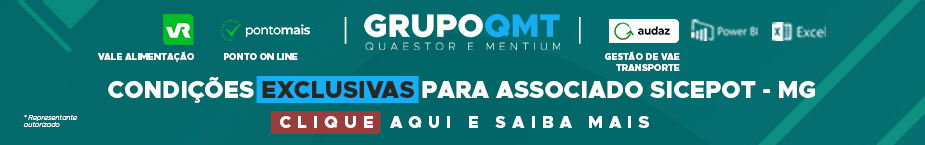 - PUBLICIDADE -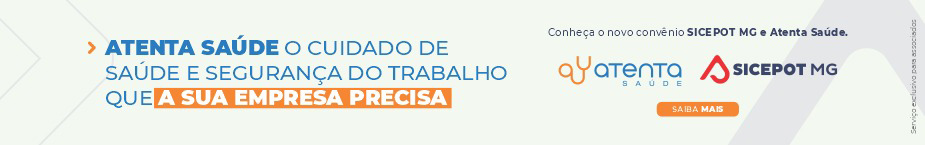 ÓRGÃO LICITANTE: DER - DEPARTAMENTO DE ESTRADAS DE RODAGEM DO ESTADO DE MINAS GERAIS EDITAL: TOMADA DE PREÇO Edital nº: 094/2023 Processo SEI nº: 2300010124913/2023-66Contatos da Assessoria de Licitações: Telefones: (31) 3235-1272E-mail: asl@deer.mg.gov.br  - Av. dos Andradas, 1120 – 10º andar – CEP: 30.120-016 – Belo Horizonte - MGDER-MG - www.der.mg.gov.br Fone: (31) 3235-1081 https://www.der.mg.gov.br/transparencia/licitacoes Contatos da Assessoria de Licitações: Telefones: (31) 3235-1272E-mail: asl@deer.mg.gov.br  - Av. dos Andradas, 1120 – 10º andar – CEP: 30.120-016 – Belo Horizonte - MGDER-MG - www.der.mg.gov.br Fone: (31) 3235-1081 https://www.der.mg.gov.br/transparencia/licitacoes OBJETO: EXECUÇÃO DAS OBRAS DE REFORÇOS ESTRUTURAIS, PSCIP E REFORMAS COMPLEMENTARES NA ESCOLA ESTADUAL DOM SILVÉRIO, UNIDADE INTEGRANTE DA SECRETARIA DE EDUCAÇÃO, LOCALIZADA NO MUNICÍPIO DE CRUCILÂNDIA, ESTADO DE MINAS GERAIS.DATAS: Entrega dos envelopes de proposta e documentação deverá ser realizada até às 17:00 do dia 16/11/2023Abertura das Propostas: , às 14:00 do dia 17/11/2023VALORESVALORESValor Estimado da ObraCapital Social Igual ou SuperiorR$ 1.546.994,87-CAPACIDADE TÉCNICA: 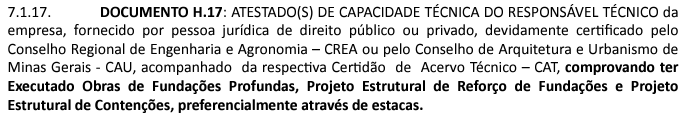 CAPACIDADE TÉCNICA: CAPACIDADE OPERACIONAL: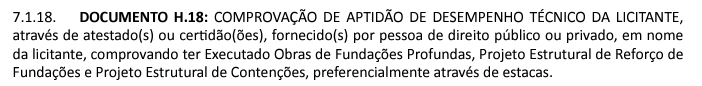 CAPACIDADE OPERACIONAL:ÍNDICES ECONÔMICOS: CONFORME EDITAL. ÍNDICES ECONÔMICOS: CONFORME EDITAL. OBSERVAÇÕES: A entrega dos envelopes de proposta e documentação deverá ser realizada de 08hs às 12hs e de 13hs às 16hs do dia 16/11/2023 na forma prevista no Edital, na Assessoria de Licitação de Obras e Serviços de Engenharia do DER-MG. A visita técnica ocorrerá nos dias 08/11/2023 de 14:00 h às 17:00 h e 09/11/2023 de 9:00 h às 14:00 h, mediante agendamento de acordo com o subitem 7.1.21.2 do edital. Informações complementares poderão ser obtidas pelo telefone 3501-5056 ou pelo site acima mencionado. 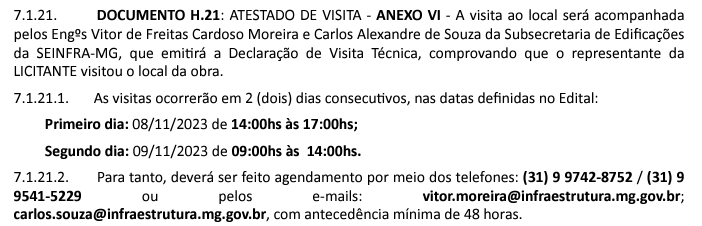 https://www.der.mg.gov.br/transparencia/licitacoes/concorrencias-tomadas-de-preco-2023/2222-licitacoes/concorrencias-tomadas-de-preco-2023/3373-edital-094-2023 OBSERVAÇÕES: A entrega dos envelopes de proposta e documentação deverá ser realizada de 08hs às 12hs e de 13hs às 16hs do dia 16/11/2023 na forma prevista no Edital, na Assessoria de Licitação de Obras e Serviços de Engenharia do DER-MG. A visita técnica ocorrerá nos dias 08/11/2023 de 14:00 h às 17:00 h e 09/11/2023 de 9:00 h às 14:00 h, mediante agendamento de acordo com o subitem 7.1.21.2 do edital. Informações complementares poderão ser obtidas pelo telefone 3501-5056 ou pelo site acima mencionado. https://www.der.mg.gov.br/transparencia/licitacoes/concorrencias-tomadas-de-preco-2023/2222-licitacoes/concorrencias-tomadas-de-preco-2023/3373-edital-094-2023 